Аннотация : Необходимость создания этого проекта продиктована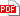 Просмотреть Загрузить 195 КБВсероссийский фестиваль передового педагогического опыта "Современные методы и приемы обучения" Спиридонова Тамара Ивановна … даты» 7. Аукцион- продажа «Актерские штучки» 8. Фотоателье со звездами «ДТТОТЕАТР-КИНО» 9. Танец–игра «Хочу танцевать с актером...nauka-it.ru›attachments/article/83/spiridonova_ti… ещёМасштабный кинопрект «Возрождение детского кино в России»...Направление: Дополнительное образование детей. Автор: Спиридонова Тамара Ивановна. Москва, Детское телевизионное творческое объединение игровых фильмов и телепрограмм для детей и юношества «ТЕАТР-КИНО».mfpn.ru›масштабный-кинопрект-возрождение-де/ копия ещё